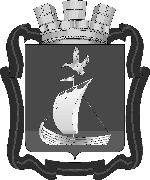 СОВЕТ ДЕПУТАТОВ ГОРОДСКОГО ПОСЕЛЕНИЯ КАНДАЛАКШАКАНДАЛАКШСКОГО МУНИЦИПАЛЬНОГО РАЙОНА ПЯТОГО СОЗЫВАР Е Ш Е Н И Е  от 25 января 2022 года								              № 217Об утверждении ключевых показателей и их целевых значений, индикативных показателей муниципального земельного контроля, осуществляемого на территории муниципального образования городское поселение Кандалакша Кандалакшского муниципального районаВ соответствии с частью 5 статьи 30 Федерального закона от 31.07.2020 № 248-ФЗ     «О государственном контроле (надзоре) и муниципальном контроле в Российской Федерации», Федеральным законом от 06.10.2003 № 131-ФЗ «Об общих принципах организации местного самоуправления в Российской Федерации» и на основании Устава муниципального образования городское поселение Кандалакша Кандалакшского муниципального района, Совет депутатов городского поселения КандалакшаКандалакшского муниципального района решил:1.   Утвердить ключевые показатели и их целевые значения, индикативные показатели муниципального земельного контроля, осуществляемого на территории муниципального образования городское поселение Кандалакша Кандалакшского муниципального района.2. Настоящее решение опубликовать в периодическом печатном издании «Информационный бюллетень администрации муниципального образования Кандалакшский район» и разместить в сети Интернет на официальном сайте муниципального образования городского поселения Кандалакша Кандалакшского района.3.    Настоящее Решение вступает в силу с 01 марта 2022 года.Глава муниципального образования   	    	                                             Е.В. КовальчукУтверждено решением Совета депутатов городского поселения Кандалакша Кандалакшского муниципального районаот 25.01.2022г. № 217Ключевые показатели и их целевые значения, индикативные показатели муниципального земельного контроля, осуществляемого на территории муниципального образования городское поселение Кандалакша Кандалакшского муниципального районаКлючевые показатели муниципального земельного контроля и их целевые значения:      2. Индикативные показатели по муниципальному земельному контролю:1) количество внеплановых контрольных (надзорных) мероприятий, проведенных за отчетный период; 2)  количество контрольных (надзорных) мероприятий, по результатам которых выявлены нарушения обязательных требований, за отчетный период; 3)  количество предостережений о недопустимости нарушения обязательных требований, объявленных за отчетный период; 4)  количество направленных в органы прокуратуры заявлений о согласовании проведения контрольных (надзорных) мероприятий, за отчетный период; 5)  количество направленных в органы прокуратуры заявлений о согласовании проведения контрольных (надзорных) мероприятий, по которым органами прокуратуры отказано в согласовании, за отчетный период; 6)  общее количество жалоб, поданных контролируемыми лицами в досудебном порядке за отчетный период.Ключевые показатели Целевые значения (%) Доля нарушений, выявленных при проведении контрольных мероприятий и устраненных до их завершения при методической поддержке проверяющего инспектора0Доля решений, принятых по результатам контрольных мероприятий, отмененных контрольным органом и (или) судом, от общего количества решений  0Доля обоснованных жалоб на действия (бездействие) контрольного органа и (или) его должностных лиц при проведении контрольных мероприятий от общего количества поступивших жалоб0